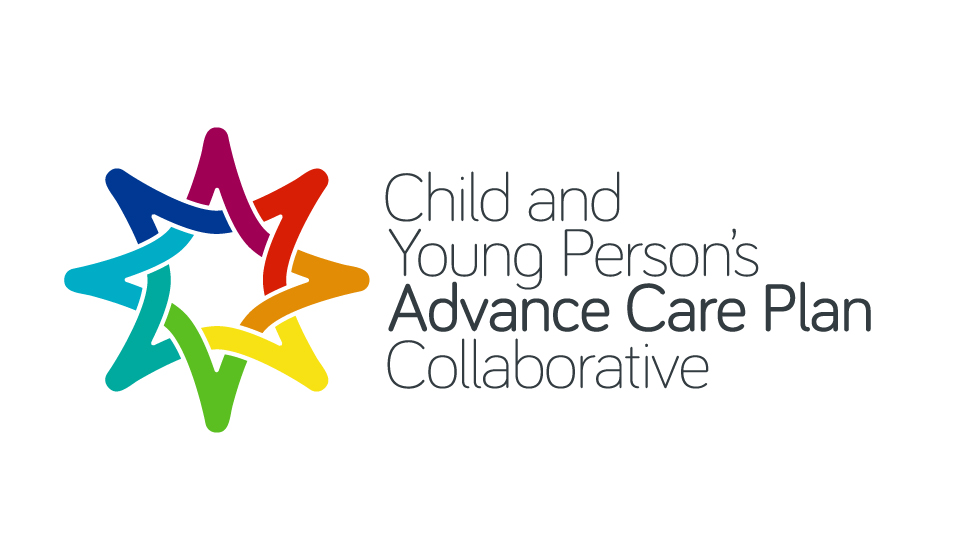 PolicyChild and Young Person’sAdvance Care PlanA unified collaborative approachThis document is intended as a template for local policy for centres using the Child and Young Person’s ACP (CYPACP) forms (Version 4). Please also refer to the national policy for the ReSPECT form.In the interests of safety, portability and clarity please ensure that any deviations from the content of the template, will not have the potential to result in an unintended interpretation of the plan.The legislation, guidance and hyperlinks are up to date at the time or writing but it is the responsibility of the user to check that the most recent legislation is being adhered to. This information can be found on the website.http://www.cypacp.uk/http://www.respectprocess.org.uk/Contents1.    IntroductionThe Child and Young Person’s Advance Care Plan Collaborative have developed this policy for use with Version 4 of the CYPACP. Version 2 of the policy also follows the publication of the NICE guidelines and quality standards on end of life care for infants, children and young people with life limiting conditions. It builds on the work of the South Central Group for Advance Care Planning.  The collaborative is a voluntary group of NHS & private sector organisations concerned with delivering the best possible care for children with potentially shortened lives. Members span across much of England. This template policy is intended for incorporation into local policies in order to deliver a unified approach to the care of the children and young people it concerns. The policy is designed to be compliant with the NICE guidelines on end of life care for infants, children and young people with life-limiting conditions, (NG61 2016) and to adhere to the quality standard (qs160 2017). The template remains valid until its review. It will be reviewed at three to five year intervals. Details of the timing of the next review, including information on how to submit suggestions for refinement can be found on the collaborative website.This policy is supported by a package, which consists of: A Child & Young Person’s Advance Care Plan pro-forma (Appendix 1)A Guide (This is designed to provide the user with practical advice in how to fill out the CYPACP).
A website that includes supporting information and a discussion forum to support education and development of the plan: http:///www.cypacp.uk/
An information leaflet for parents and carers about Advance Care Plans (Appendix 2)
An information leaflet for young people about Advance Care Plans (Appendix 3)The Child and Young Person’s Advance Care Plan (CYPACP) pro-forma is designed to be a holistic, summary document that facilitates the clear and concise communication of the wishes of children or young people (and their families), who have chronic and life-limiting conditions: 
It sets out an agreed plan of care to be followed when a child or young person’s condition deteriorates. 
It provides a framework for both discussing and documenting the agreed wishes of a child or young person and his or her parents, when the child or young person develops potentially life-threatening complications of his or her condition. 
It is designed for use in all environments that the child encounters: home, hospital, school, hospice, respite care, and for use by the ambulance service.
The CYPACP can be used as a resuscitation plan and as an end-of-life care plan. 
It remains valid when parent(s) or next of kin cannot be contacted.It incorporates the ReSPECT form as a summary for those geographical areas where ReSPECT has been adopted. A version with an original style page for the management of cardiopulmonary arrest is still available for areas that have not transitioned over to ReSPECT. (Legacy Version)It is important to note that this policy and plan are intended to support and enhance the delivery of the best possible care to the child or young person and their family. If the structure provides a barrier to this goal it should not be used. Should this situation occur, an anonymised summary of the problem should be submitted to the working group in order that the circumstance can be considered in future revisions. The group can be contacted through the website www.cypacp.uk.There may need to be future revisions of this policy when the full implications of the medical examiners role is clarified. Please check with the website for the most up to date information.2.    Definitions
            2.1	A Child and Young Person’s Advance Care Plan (CYPACP) is a document that records the advance wishes of an infant, child or young person and/or those with parental responsibility for them. It can be used antenatally. A different Advance Care Plan should normally be used in adults. For the purposes of this document where “Advance Care Plan” or ACP is written, it should be read as referring to the “Child and Young Person’s Advance Care Plan (CYPACP)”.  A CYPACP will include whether the cardiopulmonary resuscitation status has been discussed, and the outcome of that discussion should a cardiorespiratory arrest occur.            2.2	Cardiorespiratory Arrest is specifically the cessation of breathing and loss of cardiac output. This definition is strict and should not be extrapolated to include any other circumstances. The terminology Cardiopulmonary Arrest is also used in some documents. In children a particular arrest is sometimes documented as a respiratory arrest where there is still cardiac output but cessation of breathing or as a cardiac arrest where there is cessation of breathing and loss of cardiac output. A respiratory arrest is much more common in children than in adults.            2.3	Cardiopulmonary Resuscitation (CPR): Interventions delivered with the intention of restarting the heart and breathing. These will include chest compressions and manual ventilation via mouth, bag and mask or endotracheal tube, and may include attempted defibrillation and the administration of drugs.
            2.4	Do Not Attempt Cardio Pulmonary Resuscitation (DNACPR) refers to a specific, agreed decision to refrain from making efforts to restart breathing and/or the heart following a cardiorespiratory arrest.Valid DNACPR: A DNACPR is only valid if the form is appropriately completed and is signed and dated. Local Lead Clinician for Advance Care Planning: Acts as the primary link between members of his or her organisation and the Child & Young Person’s ACP Collaborative. CYPACP Co-ordinator: is responsible for ensuring that all CYPACPs in his or her area are appropriately completed, regularly reviewed and that all relevant parties have the most recent copy of the CYPACP. Not all areas have a CYPACP co-ordinator. This role is usually undertaken by a senior clinician, an advanced nurse practitioner or a consultant nurse. If an area does not have such a post, an individual nurse or key worker can act as a CYPACP co-ordinator for individual children on their caseload.Child Death Overview Panel (CDOP): This group monitors and reviews the deaths of all children. 
Rapid Response team:  When there is a sudden and unexpected death in childhood (SUDIC/SUDC) a Rapid Response occurs. Police and Health work together to understand why the death occurred at that time. If the death of a child with a CYPACP occurs at an unexpected time, a rapid response may be triggered.Adult: A person aged 18 years or overYoung Person: A person aged 16 or 17. Anyone under this age is regarded as a baby, infant or child.For or the purposes of this document when the word ‘child’ is used it should be read as ‘baby, infant, child or young person’ 3.    Policy StatementThe CYPACP is underpinned by the following assumptions:3.1	All children are presumed to be for attempted CPR unless a valid DNACPR decision has been made.	3.2	All DNACPR decisions are based on current legislation and guidance  3.3	Standardised documentation for the Child and Young Person’s Advance Care Plan should be used wherever possible. (See appendix 1)3.4	The existence of a CYPACP for a child will be communicated to all affected members of the child’s multidisciplinary team and to all relevant settings. 3.5	The CYPACP process is measured, monitored and evaluated in the context of a robust governance framework3.6	All staff facilitating and documenting a CYPACP will ensure they are familiar and up to date with both this policy and national legislation covering this area.  3.6	Training will be available to enable staff to meet the requirements of this policy. 4    Purpose 
4.1	This policy provides guidance for staff responsible for providing or organising health care for children within the collaborating organisations. The guide is designed more as a practical tool to help the user fill in the CYPACP.5    Scope
5.1	This policy applies to all the multidisciplinary healthcare team involved in children’s care across the range of care settings within the collaborating organisations.This policy is appropriate for all children up to 18 years of age. Once initiated the CYPACP may be extended beyond the 18th birthday, with discretion, for young adults within the special education or hospice environment. The form is also for use antenatally.Key Legislation and Guidance
Legislation
Clinicians using the CYPACP should be familiar and act in compliance with the following legislation: (http://www.opsi.gov.uk/acts)6.1.1	Children Act (1989 & 2004)
Clinicians are expected to understand how the Act works in practice. The key consideration is to make decisions consistent with the best interests of the child.Adoption and Children Act (2002) (2006) addendum 2014Clinicians are expected to understand who has parental responsibility to consent to treatment in a child Mental Capacity Act (2005)Applicable to 16 and 17 year old patients and adults (see point 7.2)The Mental Capacity Act (MCA) 2005 is specific to a particular decision being considered: so a person may lack capacity for a DNACPR decision but have capacity for another e.g. preferred place of care.Clinicians facilitating a CYPACP for 16 and 17 year old young people must be familiar with, and fully comply with the MCA.Working Together to Safeguard Children (2006 & 2013) revisions Jan 2015
This details the responsibilities to report child deaths to the Child Death Overview Panel (CDOP) and the role of the local Rapid Response Team. http://www.workingtogetheronline.co.uk/chapters/chapter_five.htmlHuman Rights Act (1998) 
The following sections of the Act are relevant to this policy:
 Failure to provide CPR could be a breach of the individual’s right to life         (article 2) To be free from inhumane or degrading treatment (article 3) Respect for privacy and family life (article 8) Freedom of expression, which  includes  the right  to hold opinions and receive information (article 10) To be free from discriminatory practices in respect to those rights (Article 14)Coroners Act (1988) new guidance updated 2012
Clinicians are expected to know the circumstances when a death must be discussed with the District Coroner. http://www.medicalprotection.org/uk/resources/factsheets/england/england-factsheets/uk-eng-reporting-deaths-to-the-coronerhttps://www.gov.uk/government/publications/update-for-coroners-on-death-certification-reformsNICE guidance for end of life care for infants, children and young people with life limiting conditions NG61, 2016 and QS1606.2      Guidance
Additional guidance may be drawn from the following sources:
6.2.1  	End of life care for infants, children and young people with life limiting conditions: planning and management. (NG61 2016) http://www.nice.org.uk/guidance/ng616.2.2  End of life care for infants, children and young people NICE quality standards 160  (2017) Standard 1. http://www.nice.org.uk/guidance/qs160	6.2.3	Resuscitation Council (UK) Guidelines 		http://www.resus.org.uk/pages/Guid.htmAdvanced Paediatric Life Support Group Guidelines http://www.alsg.org/uk/aplsRoyal College of Paediatrics and Child Health (2015) Making decisions to limit treatment in life-limiting and life-threatening conditions in children: A Framework for Practice. http://adc.bmj.com/content/100/Suppl_2/s1.full.pdf+html Resuscitation Council (UK) Recommended standards for recording "Do not attempt resuscitation" (DNAR) decisions (2009)http://www.resus.org.uk/siteindx.htmDecisions relating to Cardiopulmonary Resuscitation (3rd edition) Guidance from the British Medical Association (BMA), the Resuscitation Council (UK), and the Royal College of Nursing (previously known as the “Joint Statement”) Oct 2014                https://www.resus.org.uk/pages/dnacpr.htmBMA (2006) Parental Responsibility: Guidance from the BMA. http://bma.org.uk/practical-support-at-work/ethics/childrenGeneral Medical Council (2007) 0-18 years: guidance for all doctors http://www.gmc-uk.org/publications/standards_guidance_for_doctors.asp#0-18DNAR decisions in the Perioperative Period; Association of Anaesthetists of Great Britain and Ireland May 2009 http://www.aagbi.org/sites/default/files/dnar_09_0.pdfReconsideration of ACP for surgery or procedures, GOS protocol http://www.togetherforshortlives.org.uk/assets/0000/8555/Great_Ormond_St_policy_required_reconsideration.pdf
General Medical Council (2010) Treatment and Care towards the end of life: good practice in decision making. http://www.gmc-uk.org/static/documents/content/Treatment_and_care_towards_the_end_of_life_-_English_0914.pdf7.   Legal Considerations across the age rangeThis section is currently being updated and will feature as a separate section on the website. It will include advice on transition to adult services.		       7.1    Children (under 16 years of age)
7.1.1	For these children the MCA can only provide decisions, through the Court of Protection (a body that the MCA creates) about property and finance relating to children in certain circumstances. However it has no role in resuscitation decisions.Those with ‘parental responsibility’ for the child make decisions on the child’s behalf. This ‘parental responsibility’ bestows on parents the responsibility of making decisions for, and acting in the best interests of the child, until he or she is old enough to make their own decisions.											 Parents hand over the responsibility for making decisions to their child when a child is old enough to make his or her own decisions affecting their care, and ultimately their life.  
As a child develops and matures so will his or her understanding of their illness or disability. They will come to understand their condition, the reasons for their treatment, and the consequences of not having that treatment. This maturity or competence has been referred to as ‘Gillick’(or Fraser) competence. Such competence is both time and decision specific and may not apply when a child wishes to refuse lifesaving interventions and their parents disagree.
The child who understands the nature of his or her illness and the likely outcomes of treatment options should be involved where possible in the decision-making process. The child’s family and health care team must decide whether the child is competent to make his or her own decisions relating to resuscitation, and to what degree they will be involved in the discussions. Over the last decade the Courts have been consulted several times regarding children who have made ‘competent’ decisions that were at odds with the wishes of their health care professionals and/or those with parental responsibility for them.  The current position in Common law is that a ‘child’ under 18 can consent to treatment, but if they refuse treatment then those with parental responsibility for them can override that decision, but it would be wise to seek legal advice case by case in such circumstances.The Consultant in charge of the child's care has final responsibility for resuscitation decisions. There is no legal obligation on the doctor to provide any medical treatment if it is not in the best interests of the patient.   Young Persons (16 and 17 year olds)
Although applicable to young people in many respects, the MCA does not permit 16 & 17 year olds to make arrangements to enable them, once incapacitated, to refuse life saving treatment. Thus there is no provision for them to appoint Lasting Powers of Attorney, or to make an Advance Decision to Refuse Treatment (ADRT)                                There is a presumption that 16 and 17 year olds have the capacity to make decisions for themselves. Young people of this age can consent to treatment and may be able to refuse treatment in some circumstances. Legal advice may be required in this situation. If a 16/17 year old is thought to lack capacity for a decision and has a parent with them who can be consulted, they fall outside of the remit of the MCA 2005, since they are not unbefriended. The parents have a right to provide consent under the normal arrangements under the Children Act.For 16/17 year olds the main effect of the MCA is to consolidate into Parliamentary law (statute) the common law that has for many years accumulated, with respect to how 16 & 17 year olds who lack capacity, have decisions made about them.The MCA runs ‘parallel’ with the Children Act 1989 (CA), and the two statutes are drawn up in such a way as to co-exist, rather than provide contradictory advice. There will be times when it is not clear whether a clinical problem should be approached via the CA, and thus through the Family Courts, or the MCA, and thus the Court of Protection. Sometimes the distinction may be rather fine.7.3      Adults (18 years and older)
7.1.2	The legal definition of an adult is anyone of 18 years or over. 
Anyone of 18 years of age or above can make his or her own decisions about consenting to, or refusing treatment. He or she can also make a legally binding ‘Advance Decision’ about these issues. The ReSPECT form is designed to be used in all age groups from birth to old age and is a summary document to record these decisions. It facilitates the legally complex transition from young person to adult. In the majority of circumstances the Child and Young Person’s Advance Care Plan should not therefore be initiated after the 18th birthday. ReSPECT can be used at any age. If a CYPACP form is already being used it may be better for the individual and their family to continue with the Child and Young Person’s Advance Care Plan beyond the 18th birthday. There may also be occasions where it is appropriate to use this form for adults still under paediatric services or within the hospice environment.The MCA provides a test of capacity. A person lacks capacity if they have an impairment or disturbance that affects the way their mind or brain works and the impairment or disturbance means that they are unable to make a specific decision at the time it needs to be made. This two-stage test should therefore be used if a clinician has cause to believe that the person lacks capacity. A person is deemed to be ‘unable to make a decision’ if they cannot:understand information relating to the decision that has to be maderetain that information in their minduse or weigh that information as part of the decision-making process, orcommunicate their decision.If an adult is found to lack capacity then the decision is made on best interests. The only person who determines best interests (i.e. decides what the best interests of the person are) is the decision maker. The decision maker is usually the clinician in charge, otherwise the Court of Protection, its deputy, or someone with Lasting Power of Attorney. Everyone else including parents or Independent Mental Capacity Advocates, are not legally able to determine best interests; they merely support the decision maker by, amongst other means, providing the information to allow the decision to be made.The MCA provides clarification on decision making in adults.8.     Roles and Responsibilities8.1	The Chief Executive of each collaborating centre is responsible to ensure that:
The local version of this policy adheres to statutory requirements and professional guidance. Their organisation supports the unified policy development and the implementation within other organisationsThe policy is monitored and reviewed8.2         National Health Service (NHS) Commissioners must ensure that commissioned services provide funding to ensure implementation and adherence to the policy and procedure and to ensure staff training. They should resource/enable funding of an ACP Co-ordinator or ensure the inclusion of this role into the job plan of an existing post where this supports local needs.8.3	Chief Executives of all provider organisations must ensure that provider services:
Implement and adhere to the policy and procedureProcure and/or provide legal support when requiredResource/enable funding of an ACP Co-ordinator or identify the inclusion of this role into the job plan of an existing post where appropriate to local needsResource/ enable training for staff8.4 	Directors or Managers who are responsible for the delivery of care must ensure that where the policy is implemented:
That staff are aware of the policy and how to access it.Staff understand the importance of issues regarding DNACPR/ ACPsStaff are trained and updated in managing DNACPR/ ACPsSufficient supporting materials are available for staff and for familiesThe policy is audited 
8.5       Local Lead Clinician for CYPACPs is responsible for:
Disseminating information about the ACP package to all staff in their area who are affected by it. Feeding back queries about the contents and application of the package to the Collaborative Working Party on behalf of the staff in their domain.Acting as a resource and support for clinicians.8.6       Senior clinicians take ultimate responsibility for the completion of a CYPACP for a child in   their care. They will ensure that:
All ‘interested parties’ are involved in the initial discussions about the possibility of an ACP for a particular child.Information about all possible treatment options for the child, and their implications, are available to the group while discussing Advance Care Planning.The group discuss whether it would be appropriate to raise the issue of DNACPR with the child and his or her  familyDecisions are appropriately documented, disseminated and reviewed. 8.7  Clinical staff delivering care must:   Adhere to the policy and procedure   Notify line manager of any training needs   Check the validity of any decision – that it is in date and signed.   Notify other services of the existence of the DNACPR / CYPACP on the transfer of a child   Participate in the audit process   Be aware of local procedures for storing and accessing ACP information.8.8. Commissioners and commissioned services, for example pharmacists and dentists, should be aware of this policy and consider its implications when commissioning or providing services.	8.9 The Ambulance service staff will:
Adhere to the policy and procedureNotify line manager of any training needsEnsure they are aware of the existence of a DNACPR/ CYPACP via the individual / relatives or the health care professional requesting assistanceCheck the validity of any decision – that it is in date and signed.Participate in the audit processBe aware of local procedures for storing and accessing ACP information8.10 	Hospices will adhere to the policy and procedure, and will ensure that:Information regarding a DNACPR/ Child and Young Person’s Advance Care Plan is included in pre-admission documentation.All DNACPR/ Advance Care Plans are effectively cascaded to staff.Individual staff will:Notify line manager of any training needsEnsure they are aware of the existence of any DNACPR/ CYPACPs for patients in their care. Check the validity of any decision– that it is in date and signed.Participate in the audit process Be aware of local procedures for storing and accessing ACP information8.11	Schools have a responsibility to ensure that:The CYPACP is available and followedIn an acute event, an ambulance is called and the presence of the CYPACP highlighted to ambulance staff (follow protocol including giving home postcode)In an acute event, parents are  immediately contacted by phone9	Process
The guide to using the CYPACP (www.cypacp.uk) may be used when initiating an ACP. It provides guidance on the overall process. Guidance for using the ReSPECT form should be sourced from the national website https://www.respectprocess.org.uk/10. Do Not Attempt Cardiopulmonary Resuscitation (DNACPR) Whatever the prognosis and advance decisions that may be in place, the child’s comfort should always be a primary consideration. Every attempt should be made to minimise distress and to fulfil the child and the families’ wishes wherever possible.Notwithstanding the above, a child with a valid DNACPR decision in place should not have any attempt made to resuscitate them in the event of a life threatening change in his or her clinical condition (excluding reversible causes such as choking or anaphylaxis, or causes specific to the individual child specified in the CYPACP). In hospital a clinical emergency (crash/2222) call will not usually be made and no active interventions will be made to assist the child’s failing respiratory or circulatory function including compressions and ventilation. If an ambulance is called then Ambulance Control must be told about the existence of a CYPACP and that there is a DNACPR decision in place.A DNACPR decision specifically directs the omission of CPR, it does not mean withdrawal of care.All children are for attempted resuscitation unless there is a valid DNACPR decision in place. If there is any doubt about the validity of a DNACPR decision then resuscitation should be initiated. 						  A valid DNACPR decision:
Reflects the agreed wishes of the child (where appropriate), those with parental responsibility for the child, and the health care professionals caring for the child.Is clearly recorded in the DNACPR section of the ReSPECT form/ final page of the legacy version.Falls within the time period specified on the form.If the death is anticipated in the community, the GP should be called11. Guidance on when the CYPACP may not apply 11.1 The CYPACP will only apply to situations described within the care plan and when it is signed by the child’s lead clinician. 
There is an opportunity on the pro-forma for both the child (if they have capacity) and their parent to endorse the plan, where dictated by local policy or considered appropriate. This does not include the CPR/DNACPR section which is validated by the signature of a senior clinician and can be found in the ReSPECT form section 4 or on the final page of the CYPACP..11.2 The CYPACP should not normally be usually be used for the first time in an adult of 18 years or over. There may be some young adults in which this form was initiated before their 18th birthday.  If the young adult is deemed competent and has signed the form, it will remain valid, and a parental signature is not required. 11.3 In all circumstances not covered by the CYPACP and or ReSPECT form, it must be assumed that the child should have full resuscitation measures in the event of deterioration or collapse. Clinicians retain the right to not resuscitate or to stop resuscitation if they believe it is futile.11.4 A valid CYPACP should be followed even when the parent or legal guardian is NOT present at the time of the child’s acute deterioration or collapse. 11.5 If a parent or legal guardian is present at the time of his or her child’s collapse, and they wish to deviate from the previously agreed ACP, then their wishes should be respected provided they are thought to be in the best interests of the child. 12     Review        There is no fixed expiry time on a CYPACP, although this may be dictated by local procedures. Normally the review date would be specified by the senior clinician completing the form. It should be reviewed regularly. Review meetings need to be organised well ahead of time to ensure there is always a current valid plan. 13    Situations where there is lack of agreementWhere the clinical decision is challenged and agreement cannot be reached, a second opinion should be sought. Mediation should be considered. If there remains disagreement, legal advice must be sought in a timely fashion.14    Cancellation of a DNACPR DecisionIf a decision is made to cancel or revoke the CYPACP or DNACPR decision the plan should be crossed through with 2 diagonal lines in dark ball-point ink and the word ‘CANCELLED’ written clearly between them, dated and signed by the senior clinician. The reasons for this change should be clearly documented in the child’s clinical notes. 

15    Exclusions from and suspension of DNACPR Decision15.1 	A DNACPR decision does not include immediately remediable and acutely life-threatening clinical emergencies such as choking or anaphylaxis. Appropriate emergency interventions, including CPR should be attempted in such circumstances. 15.2	A valid DNACPR decision may be temporarily suspended, for example around the time of specific interventions such as anaesthesia or surgery that have an associated increased risk of cardiopulmonary arrest. If such procedures are planned then the CYPACP should be reviewed and whatever decision is made should be documented and communicated accordingly. This documentation should clearly specify the beginning and end date of the suspension (cross reference policy 6.2.9 page 7).16 Audit16.1	Collaborating organisations should monitor and evaluate compliance with this policy through audit and data collection. See Appendix 3 for a model audit form to be completed for an agreed sample of CYPACP forms.16.2    All organisations must have clear governance arrangements in place which indicate individuals and committees who are responsible for the governance of this policy at a local level.	This includes:Data collectionEnsuring that approved documentation is implementedManaging risk Sharing good practice Monitoring of incident reports and complaints regarding the CYPACP, ReSPECT and DNACPR process.Developing action plans and ensuring that they are completed 	16.3	Frequency and information.Compliance with the policy should be audited annually Local leads will decide the number of CYPACPs to be examined. 16.4	Information from audit will be used for future planning, identification of training needs and for the policy review.16.5    It may also be useful to audit and review how the CYPACPs are used:how many children have a CYPACP as a proportion of the number of children with a life limiting conditionwhether it was used in practicehow many children who have died had a CYPACPlocation of death for children with and without a CYPACPAppendix 1Child and Young Person’s Advance Care Plan Version 4Please refer to current document on website: www.cypacp.ukAppendix 2Young Person’s Information LeafletPlease refer to current document on website: www.cypacp.ukAppendix 3Parents Information leafletPlease refer to current document on website: www.cypacp.ukAppendix 4CYPACP Model Audit Form (use in conjunction with quality standards NG160, Quality Standard 1)Service………………………………………Date………………………………………….Comments:Page1Introduction32Definitions 53Policy Statement64Purpose65Scope66Legislation and Guidance77Legal Considerations98Roles and Responsibilities119Process1310DNACPR1311Guidance on when the CYPACP may not apply1312Review 1413Situations  where there is lack of agreement1414Cancellation   of a DNACPR Decision1415Exclusions  from and suspension of DNACPR Decision            1416Audit15Appendix 1Child and Young Person’s  Advance Care PlanAppendix 2Young Person’s Information LeafletAppendix 3Appendix 4Parent Information LeafletAudit FormQuestionYesNoComments1Is there a Child and Young Person’s Advance Care Plan with evidence that there has been discussion between parents and/or carers and a senior clinician?2Where applicable are there systems in place to allow this to be discussed with families prior to birth of their child?3Has the decision been recorded on approved documentation?4Has the decision been made by an appropriate clinician?5Is the record clearly dated and signed in full?6Are there clear patient identifiers?7Are all fields of the records completed?8Is there evidence that the best interests of the child have been considered?9Is there evidence of discussions with the child or young person?10Is there evidence that the multidisciplinary team are aware of the decision?11Is there evidence that decisions are reviewed and documented?12Is there evidence that copies of the ACP have been distributed to the individuals listed on the distribution page (p6)